 Peer coaching record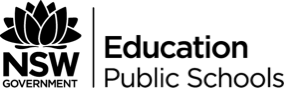 Peer coaching record templateSchool name:      Teacher:      Coach:      Coaching goal:      Term and weekCoaching activity or focusEvaluation and next stepsFuture directions: 
     Resources: 
     